24 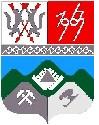 КЕМЕРОВСКАЯ  ОБЛАСТЬТАШТАГОЛЬСКИЙ  МУНИЦИПАЛЬНЫЙ РАЙОНАДМИНИСТРАЦИЯ ТАШТАГОЛЬСКОГО муниципального РАЙОНАРАСПОРЯЖЕНИЕ     От «03» ноября 2017 года   №  854-рО проведении  месячника, посвященного «Дню  матери»  в   Таштагольском муниципальном районе        В целях повышения роли матери, укрепления института семьи и во исполнение Указа Президента Российской Федерации от 30 января 1998г. №120 "О Дне матери": 	1. Провести с 01 по 30 ноября 2017 года на территории Таштагольского муниципального района месячник, посвященный «Дню матери».	2.Утвердить состав оргкомитета по проведению месячника, посвященного «Дню матери» (приложение № 1).	3.Утвердить план районных мероприятий месячника, посвященного «Дню матери»  (приложение № 2).	4. Утвердить смету расходов в сумме 117842 (Сто семнадцать тысяч восемьсот сорок два рубля) на проведение месячника, посвященного «Дню матери» (приложение № 3).	5. Финансовому Управлению по Таштагольскому району (Моисеева Л.А.) на проведение месячника, посвященного «Дню матери» выделить:Муниципальному казенному учреждению «Управление социальной защиты населения администрации  Таштагольского муниципального  района» 101842  (Сто одна тысяча  восемьсот сорок два рубля) по муниципальной  программе «Социальная поддержка населения на 2017-2019г.», утвержденной постановлением администрации Таштагольского муниципального  района  от 30.09.2016г.№ 709-п.Муниципальному казенному учреждению «Управление по физической культуре и спорту 16 000  (Шестнадцать тысяч) рублей по муниципальной программе  «Развитие физической культуры и спорта на 2017-2019гг.», утвержденной постановлением администрации Таштагольского муниципального района от 30.09.2016г. № 715-п.	6. МКУ «Управление культуры администрации Таштагольского  муниципального района» (Согрина Н.Г.), МКУ «Управление социальной защиты населения администрации Таштагольского муниципального  района» (Мецкер В.В.), МКУ «Управление образования администрации Таштагольского муниципального района» (Грешилова Е.Н.), ГБУЗ  КО Таштагольская районная больница  (Матовых И.В.), МКУ «Управление по физической культуры и спорту администрации Таштагольского муниципального района» (Гредин И.Е.),  Таштагольскому районному Совету ветеранов войны и труда  (Медведева Г.Е.):         6.1. обеспечить выполнение плана мероприятий,  посвященных празднованию «Дня матери»;         6.2. организовать праздничные мероприятия в  подведомственных учреждениях  района;          6.3. оказать необходимую помощь и содействие  общественным организациям  Таштагольского муниципального района,  работающим с семьей и детьми,  в проведении мероприятий, посвященных празднованию «Дня матери».         7. МКУ «Управление социальной защиты населения  администрации Таштагольского муниципального района» (Мецкер В.В.)  обратиться к руководителям предприятий и организаций различных форм собственности с предложением оказать возможную помощь малоимущим семьям, имеющим несовершеннолетних детей, матерям, имеющим несовершеннолетних детей-инвалидов, особенно одиноким и многодетным матерям.        8. Пресс – секретарю  Главы Таштагольского муниципального района Кустовой М.Л. обеспечить всестороннее освещение проводимых мероприятий в СМИ Таштагольского муниципального района и области.	9. Контроль выполнения настоящего распоряжения возложить на  заместителя Главы Таштагольского муниципального района Рябченко Л.Н.        10. Настоящее распоряжение вступает в силу с момента подписания.   Глава Таштагольского муниципального района                                     В.Н.Макута                                                                                                                                    Приложение № 1                                                                            к  распоряжению администрации                                            Таштагольского муниципального    района                     № 854-р   от 03.11.2017г       Составорганизационного комитета по проведению месячника,посвященного «Дню матери» 2017 г.Рябченко Л.Н.  -  председатель оргкомитета, заместитель,                                                     Главы Таштагольского муниципального района. Члены оргкомитета:Ларина Л.В. -  начальник отдела по социальным вопросам, здравоохранению                         и молодежной политики администрации   Таштагольского                               муниципального  района     Зинковская Т.В. -  начальник организационного отдела администрации                             Таштагольского муниципального  района          Мецкер В.В. - начальник  МКУ «Управления социальной защиты населения                         администрации Таштагольского муниципального  района»                                                                            Грешилова Е.Н. – начальник МКУ «Управления образования администрации                               Таштагольского муниципального района»Гредин И.Е. – начальник  МКУ «Управление по физической культуре и                                  спорту администрации Таштагольского муниципального                        района»       Согрина Н.Г. – начальник МКУ «Управления культуры администрации                            Таштагольского муниципального района» Матовых И.В. – главный врач МБУЗ «Таштагольская ЦРБ».       Севостьянова Ю.И. - главный специалист сектора семьи, материнства и                             детства УСЗН администрации  Таштагольского                           муниципального района.                           Приложение № 2                                                                            к  распоряжению администрации                                            Таштагольского муниципального    района                     № 854-р   от 03.11.2017г       П Л А Нмероприятий, посвященных «Дню матери» 2017 год.                                     Приложение № 3                                                                            к  распоряжению администрации                                            Таштагольского муниципального    района                     № 854-р   от 03.11.2017г       С М Е Т Арасходов  денежных средств на  проведение приема Главы Таштагольского муниципального района В.Н. Макута, посвященного  «Дню матери» ДК «Горняк» г.Таштагол.ПЛАН мероприятий Управления социальной защиты населения администрации Таштагольского муниципального района по проведению Дня материПЛАН мероприятий Управления социальной защиты населения администрации Таштагольского муниципального района по проведению Дня материПЛАН мероприятий Управления социальной защиты населения администрации Таштагольского муниципального района по проведению Дня материПЛАН мероприятий Управления социальной защиты населения администрации Таштагольского муниципального района по проведению Дня материПЛАН мероприятий Управления социальной защиты населения администрации Таштагольского муниципального района по проведению Дня матери№МероприятияМероприятияДата проведенияОтветственные лица1Составление списка многодетных матерей-заслуженных матерей для поздравления Губернатором  КО, Главой района  открыткой с Днём матери .Составление списка многодетных матерей-заслуженных матерей для поздравления Губернатором  КО, Главой района  открыткой с Днём матери .  ноябрь   УСЗНМецкер В.В.2Поздравление матерей погибших военнослужащих с Днем матери Поздравление матерей погибших военнослужащих с Днем матери     ноябрь  УСЗНМецкер В.В.3Поздравление рожениц в родильной отделении РБПоздравление рожениц в родильной отделении РБ    ноябрь  УСЗНМецкер В.В.4Торжественный приём  Главы района В.Н.МакутаТоржественный приём  Главы района В.Н.Макута    ноябрь  УСЗНМецкер В.В.    Центр социального обслуживания граждан пожилого возраста и инвалидов   Таштагольского городского поселения    Центр социального обслуживания граждан пожилого возраста и инвалидов   Таштагольского городского поселения    Центр социального обслуживания граждан пожилого возраста и инвалидов   Таштагольского городского поселения    Центр социального обслуживания граждан пожилого возраста и инвалидов   Таштагольского городского поселения    Центр социального обслуживания граждан пожилого возраста и инвалидов   Таштагольского городского поселения1.Поздравление открытками  - многодетных  матерей в отделениях  социального обслуживания на дому.Поздравление открытками  - многодетных  матерей в отделениях  социального обслуживания на дому.ноябрьЗав. отделениями, соц. работники3.Оформление стенда в холле центра с поздравлениями для женщин-матерей          Оформление стенда в холле центра с поздравлениями для женщин-матерей          ОктябрьСпециалисты по соц. работе Алексеева Л Е, Смирнова О.В.4.Проведение фотоконкурса «Поклонись до земли своей матери»Проведение фотоконкурса «Поклонись до земли своей матери»ноябрь Специалист по соц. работе Смирнова О.В.5.Концертно - развлекательная программа с участием юных талантов из Дома творчества п.г.т. Шерегеш «Все в мире, все от матерей»  посвященная Дню матери для матерей-работниц Центра, чаепитие.Концертно - развлекательная программа с участием юных талантов из Дома творчества п.г.т. Шерегеш «Все в мире, все от матерей»  посвященная Дню матери для матерей-работниц Центра, чаепитие.ноябрь Специалист по соц. работе Смирнова О.В.6.Конкурс рисунков  ко Дню матери «Моя любимая бабуля».Конкурс рисунков  ко Дню матери «Моя любимая бабуля».ноябрь Специалист по соц. работе Смирнова О.В.7.Оформление  праздничной открытки для членов клуба «Незабудка» и «Огонек Надежды».Оформление  праздничной открытки для членов клуба «Незабудка» и «Огонек Надежды».ноябрьДом творчества п.г.т.Шерегеш,«СРЦ для несовершеннолетних»8.Организация чаепития и поздравление женщин матерей проживающих в квартирах маневренного фонда.Организация чаепития и поздравление женщин матерей проживающих в квартирах маневренного фонда.ноябрьЗав. отделениями9.Выступление детского коллектива из СРЦ для членов клуба  «Незабудка», праздничное чаепитие.Выступление детского коллектива из СРЦ для членов клуба  «Незабудка», праздничное чаепитие.ноябрьСпециалист по соц. работе Печалис.Е.М. 10Поздравление с Днем матери работниц центра, праздничное чаепитие.Поздравление с Днем матери работниц центра, праздничное чаепитие.ноябрьАдминистрация ЦСОПрофсоюзный комитет.      Центр социального обслуживания граждан пожилого возраста и инвалидов                                          Мундыбашского городского поселения      Центр социального обслуживания граждан пожилого возраста и инвалидов                                          Мундыбашского городского поселения      Центр социального обслуживания граждан пожилого возраста и инвалидов                                          Мундыбашского городского поселения      Центр социального обслуживания граждан пожилого возраста и инвалидов                                          Мундыбашского городского поселения      Центр социального обслуживания граждан пожилого возраста и инвалидов                                          Мундыбашского городского поселения1Поздравление с праздником матерей находящихся на сестринском уходе в Мундыбашской участковой больницеПоздравление с праздником матерей находящихся на сестринском уходе в Мундыбашской участковой больницеШульдишева Н.А.Чечевицкая Т.С.Горбунова С.Г.24 ноября 2017г.2Поздравление с праздником матерей, проживающих в маневренной квартире п. МундыбашПоздравление с праздником матерей, проживающих в маневренной квартире п. МундыбашШульдишева Н.А.Стрельникова Н.С.24 ноября 2017г.3Организовать чаепитие и поздравить сотрудников - матерей в отделениях ЦСО Мундыбашского городского поселенияОрганизовать чаепитие и поздравить сотрудников - матерей в отделениях ЦСО Мундыбашского городского поселенияДиректор ЦСО Мундыбашского городского поселения24 ноября 2017г.4Поздравление в устной форме с Днем матери лиц, обратившихся за консультацией в ЦСОПоздравление в устной форме с Днем матери лиц, обратившихся за консультацией в ЦСОСотрудники ЦСО24 ноября 2017г.5Поздравление в устной форме с Днем матери получателей социальных услуг, находящихся на социальном обслуживании в ЦСОПоздравление в устной форме с Днем матери получателей социальных услуг, находящихся на социальном обслуживании в ЦСОСтрельникова Н.С.Старикова Е.С.Трофимова Е.А.Кокорина В.Л.24 ноября 2017г.6Провести встречу с членами мини клуба «Надежда» п. Каз, мини- клуба «Отдых» п. Мундыбаш «Тепло материнских сердец» и поздравить с Днем матери.Провести встречу с членами мини клуба «Надежда» п. Каз, мини- клуба «Отдых» п. Мундыбаш «Тепло материнских сердец» и поздравить с Днем матери.Земцова С.А.Крыжановская Н.К. 28 ноября 2016г.7Объявлен конкурс рисунков среди детей работников ЦСО отделения №1,2,3,4 «Моя мама лучше всех!»Объявлен конкурс рисунков среди детей работников ЦСО отделения №1,2,3,4 «Моя мама лучше всех!»Шульдишева Н.А.Бобылева Н.Л.Крыжановская Н.К.Октябрь-ноябрь 2017г. 8Организовать выставку рисунков детей работников ЦСО отделения №1,2,3,4 в помещении центраОрганизовать выставку рисунков детей работников ЦСО отделения №1,2,3,4 в помещении центраШульдишева Н.А.Бобылева Н.Л.Крыжановская Н.К.Ноябрь 2017г. Социально-реабилитационный центр для несовершеннолетнихСоциально-реабилитационный центр для несовершеннолетнихСоциально-реабилитационный центр для несовершеннолетнихСоциально-реабилитационный центр для несовершеннолетнихСоциально-реабилитационный центр для несовершеннолетних11 « Мама- святое слово в каждой судьбе» - презентация04.11.17Социальный приют «Надежда»22«Мама в доме, что солнышко в небе» - конкурс рисунков12.11.17Социальный приют «Надежда»33«Профессия моей мамы» - устный журнал15.11.17Отделение с дневным пребыванием детей44«Мама – главное слово» - конкурс стихотворений + рисунки17.11.17Отделение с дневным пребыванием детей55«Свет материнских глаз» - литературная гостиная18.11.17Социальный приют «Надежда»66«Самая обаятельная и привлекательная» - выпуск газеты20.11.17Социальный приют «Надежда»77«Отчего прибавляется счастье?» - урок добра 20.11.17Отделение с дневным пребыванием детей88«Сокровища материнского сердца» - урок добра23.11.17Отделение с дневным пребыванием детей99«Сказ от сердца, от души о том, как мамы хороши» - праздничная программа24.11.17Социальный приют «Надежда»1010«Поздравляю мама» - изготовление подарков для мам24.11.17Отделение с дневным пребыванием детей1111«Профессия  – мама» - беседа, устное сочинение29.11.17Отделение с дневным пребыванием детей1212«Праздничный букет для мамы» - праздничная программа30.11.17Отделение с дневным пребыванием детей1313«Свет маминой любви» - беседа, конкурс рисунков30.11.17Отделение с дневным пребыванием детейПЛАН мероприятий Управления  культуры администрации Таштагольского муниципального района по проведению Дня материПЛАН мероприятий Управления  культуры администрации Таштагольского муниципального района по проведению Дня материПЛАН мероприятий Управления  культуры администрации Таштагольского муниципального района по проведению Дня материПЛАН мероприятий Управления  культуры администрации Таштагольского муниципального района по проведению Дня материПЛАН мероприятий Управления  культуры администрации Таштагольского муниципального района по проведению Дня матери№МероприятияМероприятияДата проведенияОтветственные лица1Конкурс мини-рассказов «Моя мама лучше всех» (6+)Конкурс мини-рассказов «Моя мама лучше всех» (6+)с 3 ноября по 17 ноября,с 10.00 до 17.00 час.ДК «Горняк» ШалымСилантьева З.И.Обзор литературы «Самая милая, самая любимая» (0+)Обзор литературы «Самая милая, самая любимая» (0+)12 ноября, 14.00 час.Филиал ЦБС № 23 п. ШерегешЧерепанова Л.А.Выставка рисунков ко Дню Матери « Ангел – Хранитель» (0+)Выставка рисунков ко Дню Матери « Ангел – Хранитель» (0+)с 14 ноября  по 19 ноябряс 10.00 до 17.00 час.ДК «Встреча» г. ТаштаголПрокофьева И.В.Конкурс рисунков «Мамочка любимая моя» (6+)Конкурс рисунков «Мамочка любимая моя» (6+)15 ноября , 14.00 час.Филиал ЦБС № 4 п. Калары Чучебашева Н.А.Конкурс рисунков «Мамочка любимая моя».(0+)Конкурс рисунков «Мамочка любимая моя».(0+) 15 ноября, 16.00 час.СДК п. Калары Диева М.П.«А ну-ка, мамы»  конкурсная программа.(12+)«А ну-ка, мамы»  конкурсная программа.(12+)18 ноября, 16.00 час.СДК п. ЧугунашКоновалова А.О.Выставка рисунков «Для любимой мамы» (0+)Выставка рисунков «Для любимой мамы» (0+)с 18 ноября по 30 ноября,с 10.00 до 17.000 час.СДК п. ЧугунашКоновалова А.О.Выставка народного прикладного творчества « Это всё – руки матери твоей!» (0+)Выставка народного прикладного творчества « Это всё – руки матери твоей!» (0+)с 20 ноября по 26 ноябряс 10.00 до 17.00 час.ДК «Встреча» г. ТаштаголПрокофьева И.В.Фотовыставка ко Дню матери « Мама, любимая, родная!» (0+)Фотовыставка ко Дню матери « Мама, любимая, родная!» (0+)с 20 ноября  по 26 ноябряс 10.00 до 17.00 час.ДК «Встреча» г. ТаштаголПрокофьева И.В.Фотовыставка, посвящённая Дню матери «Самая прекрасная из женщин» (0+)Фотовыставка, посвящённая Дню матери «Самая прекрасная из женщин» (0+)с 20 ноября  по 30 ноября,с 09.00 до 18.00 час.ДК «Горняк» п.ШерегешГущина Н.Ю.Концерт для мам, посвященный Дню Матери (0+)Концерт для мам, посвященный Дню Матери (0+)22 ноября, 18.00 час.МБУ ДО ШИ № 68г. ТаштаголАщеулова Е.А.Концерт для мам, посвященный Дню Матери (0+)Концерт для мам, посвященный Дню Матери (0+)23 ноября, 18.00 час.МБУ ДО ШИ № 67п. Каз  Чалова Е.А.Выставка работ учащихся ко Дню МатериВыставка работ учащихся ко Дню Матери23 ноября,МБУ ДО ШИ № 8 п. МундыбашКаптюк С.Ю.Концерт, посвященный  Дню материКонцерт, посвященный  Дню матери23ноября,18.00 час. МБУ ДО ШИ № 8 п. МундыбашКаптюк С.Ю.Выставка детских рисунков ко Дню матери «Прекрасное мгновение» (6+)Выставка детских рисунков ко Дню матери «Прекрасное мгновение» (6+)с 23 ноября по 30 ноябряфилиал ЦБС № 5 п. ЧугунашСаблина А.И. Книжная выставка «Заботой матери храним» (К Дню матери) (12+)Книжная выставка «Заботой матери храним» (К Дню матери) (12+)23 ноября, 10.30 час.Центральная библиотекаГерман Э.Л.Утренник, слайд-шоу «Как прекрасно слово «Мама» (6+)Утренник, слайд-шоу «Как прекрасно слово «Мама» (6+)23 ноября, 11.00 час.Филиал ЦБС № 15  г. ТаштаголАнищук Н.И. Литературно-музыкальная композиция «О, Матери!.. В чем тайна силы их…» (К 100-летию со дня рождения В.Д. Фёдорова (1918-1984), русского поэта)( 12+)Литературно-музыкальная композиция «О, Матери!.. В чем тайна силы их…» (К 100-летию со дня рождения В.Д. Фёдорова (1918-1984), русского поэта)( 12+)23 ноября, 12.00 час.Центральная библиотекаГерман Э.Л.Беседа-поиск «Мать Умай – покровительница детей» (12+)Беседа-поиск «Мать Умай – покровительница детей» (12+)23 ноября,12.00 час. Центральная библиотека Гостиная «Шеберли Кижи» («Берегиня»)Герман Э.Л.Выставка- поделок «Маме на радость» совместно с «Планетой добра» (6+)Выставка- поделок «Маме на радость» совместно с «Планетой добра» (6+)24 ноября , 10.00 час.ГДК «Топаз» И.Н. ШвайгертПраздничное мероприятие «Только мама одна на свете»  совместно с организацией «Планета добра» (0+  )Праздничное мероприятие «Только мама одна на свете»  совместно с организацией «Планета добра» (0+  )24 ноября , 12.00 час.ГДК «Топаз»И.Н. ШвайгертПрием Главы АТМР, посвященный Дню матери (0+)Прием Главы АТМР, посвященный Дню матери (0+)24 ноября, 14.00 час.ДК «Горняк» г. Таштагол Н.Г. БастраковаЛитературный час  «Чтобы жить без тревог и печали, берегите своих матерей » (12+)Литературный час  «Чтобы жить без тревог и печали, берегите своих матерей » (12+)24 ноября, 15.00 час.Филиал ЦБС № 19 п. КазНовикова Н.М.Праздник «Мамино сердце». (0+)Праздник «Мамино сердце». (0+)24 ноября, 15.00 час.филиал ЦБС № 1п. ЦентральныйАникина В.Ф.Праздничная программа, посвященная Дню матери «Спасибо тебе, родная»  (0+)Праздничная программа, посвященная Дню матери «Спасибо тебе, родная»  (0+)24 ноября, 18.00 час. ДК «Горняк» п. Шерегеш Гущина Н.Ю.Концерт для мам, посвященный Дню Матери (0+)Концерт для мам, посвященный Дню Матери (0+)24 ноября, 18.00 час.МБУ ДО ШИ № 64 п. Темиртау Лавина И.А.Выставка детских поделок «Для любимых!», посвященная  Дню матери. (0+)Выставка детских поделок «Для любимых!», посвященная  Дню матери. (0+)с 24 ноября  по 26 ноября с 12.00 час.  до 17.00 час. ДК «Горняк» п. Темиртау Л.Е. ВоробецКнижная выставка. Конкурсная программа. «Самая, самая, самая!!!» - международный день Матери в России. (12+)Книжная выставка. Конкурсная программа. «Самая, самая, самая!!!» - международный день Матери в России. (12+)25 ноября,Филиал ЦБС № 2 п. КлючевойАчулакова Н.С.Концертная программа «Милая, родная». (0+)Концертная программа «Милая, родная». (0+)		25 ноября, 11.30 час.СДК п. ЧугунашКоновалова А.О.Праздничный концерт, посвященный Дню матери (0+)Праздничный концерт, посвященный Дню матери (0+)25 ноября, 15.00 час.ДК «Октябрь» п. МундыбашПавлова Л.М.Концерт «Для милых мам!» ( 0+)Концерт «Для милых мам!» ( 0+)25 ноября, 15.00 час.ДК «Горняк» Шалым Силантьева З.И.Конкурсная программа « Мамы , на старт!» (0+)Конкурсная программа « Мамы , на старт!» (0+)25 ноября, 18.00 час.ДК «Встреча» г. ТаштаголПрокофьева И.В.Концертная программа, посвящённая Дню матери (0+).Концертная программа, посвящённая Дню матери (0+).25 ноября , 19.00 час.СДК п. КаларыДиева М.П.Праздничный вечер «Мама — слово дорогое», посвященная Дню матери (0+)Праздничный вечер «Мама — слово дорогое», посвященная Дню матери (0+)25 ноября,14.00 час.Филиал ЦБС № 22 ШалымСилантьева М.В. Поэтическая программа ко Дню матери «Букет из маминых имён» (6+)Поэтическая программа ко Дню матери «Букет из маминых имён» (6+)25 ноября,15.00 час.Филиал ЦБС № 3 п. ШерегешФлягина Н.М.Праздник Дня матери «Мама родная, я знаю…» (0+)Праздник Дня матери «Мама родная, я знаю…» (0+)25 ноября, 19.00 час.Филиал ЦБС  № 4 п. КаларыЧучебашева Н.А.Праздничный концерт, посвященный Дню матери « Тебе одной…» (0+)Праздничный концерт, посвященный Дню матери « Тебе одной…» (0+)26 ноября, 13.00 час.СДК п. Усть-КабырзаГоршкова Е.П.Тематический вечер «Мама, милая мама!» (6+)Тематический вечер «Мама, милая мама!» (6+)26 ноября ,13.00 час.Филиал ЦБС № 9 п. АлтамашВеретенникова Е.М. праздничная программа « Мама в доме солнышко на небе» 0+)праздничная программа « Мама в доме солнышко на небе» 0+)26 ноября, 14.00 час.СК п. АлтамашБидеева М.А.Праздничный концерт ко Дню Матери « Тебе одной…»  (0+)Праздничный концерт ко Дню Матери « Тебе одной…»  (0+)26 ноября, 14.00 час.ДК «Горняк» п. Темиртау Л.Е. ВоробецПраздничная концертная театрализованная программа для мам и бабушек « Целую руки матери своей..» (0+)Праздничная концертная театрализованная программа для мам и бабушек « Целую руки матери своей..» (0+)26 ноября, 16.00 час.ДК «Встреча» г. ТаштаголПрокофьева И.В.Посиделки «Тепло материнского сердца» (6+)Посиделки «Тепло материнского сердца» (6+)26 ноября, 15.00 час.Филиал ЦБС № 6 п. БазанчаДуничкина С.С.«Тебе, родная!»  (праздничный концерт ко Дню Матери) (0+)«Тебе, родная!»  (праздничный концерт ко Дню Матери) (0+)26 ноября,16.00 час.ДК «Юбилейный» п.КазГросс А.А.Посиделки «Мама, родная, я знаю…» (6+)Посиделки «Мама, родная, я знаю…» (6+)26 ноября, 19.00 час.Филиал ЦБС  № 10 п. МрассуИштубаева С.А. Выставка-прославление «Берегите матерей» (6+)Выставка-прославление «Берегите матерей» (6+)27 ноября, 11.00 час.Филиал ЦБС № 19 п. КазНовикова Н.М.Литературно – игровая программа, посвящённая Дню матери «Согреты теплом живых лучистых глаз» (6+)Литературно – игровая программа, посвящённая Дню матери «Согреты теплом живых лучистых глаз» (6+)27 ноября, 12.00 час.Филиал № 3 п. ШерегешФлягина Н.М.Общепоселковый праздник День матери «Тепло материнского сердца» (0+)Общепоселковый праздник День матери «Тепло материнского сердца» (0+)27 ноября, 12.00 час. Филиал ЦБС № 5 п. ЧугунашСаблина А.И. Поэтический час « Мама – роднее слова нет» (6+)Поэтический час « Мама – роднее слова нет» (6+)27 ноября, 15.00 час.Филиал ЦБС № 21 п. МундыбашГорбунова В.Т. Литературно- музыкальная гостиная "Самые счастливые из женщин!»(6+)Литературно- музыкальная гостиная "Самые счастливые из женщин!»(6+)27 ноября, 15.30 час.Комната-музей «Русская горница» Парк «Горняцкие горизонты» Антонова Л.Н.Праздничное мероприятие «Ладони матери», посвящённое Дню матери (6+)Праздничное мероприятие «Ладони матери», посвящённое Дню матери (6+)28 ноября, 15.00 час.СДК п.КондомаЛысенко Н.А.Тематический вечер в хоре «Россияночка» - «Свет материнства – свет любви»  (16+)Тематический вечер в хоре «Россияночка» - «Свет материнства – свет любви»  (16+)29 ноября, 13.00 час.ДК «Горняк» п. Темиртау Л.Е. ВоробецРазвлекательная программа  «Мама – слово дорогое» (0+)Развлекательная программа  «Мама – слово дорогое» (0+)29 ноября, 18.00 час.Филиал ЦБС № 23 п. ШерегешЧерепанова Л.А.Книжная выставка. Праздник «Улыбка Мамы» , посвященный Дню матери (6+)Книжная выставка. Праздник «Улыбка Мамы» , посвященный Дню матери (6+)30 ноября, 11.00 час.Детская библиотекаРудакова Г.И.Театрализованная программа «Заглянем в мамины глаза» (6+)Театрализованная программа «Заглянем в мамины глаза» (6+)30 ноября ,15.00 час. Филиал ЦБС № 6 п. БазанчаДуничкина С.С.ПЛАНМКУ «Управление образования администрации Таштагольского муниципального района»ПЛАНМКУ «Управление образования администрации Таштагольского муниципального района»ПЛАНМКУ «Управление образования администрации Таштагольского муниципального района»ПЛАНМКУ «Управление образования администрации Таштагольского муниципального района»ПЛАНМКУ «Управление образования администрации Таштагольского муниципального района»МБОУ « Основная общеобразовательная школа №1»Конкурс рисунков «Портрет любимой мамы» МБОУ « Основная общеобразовательная школа №1»Конкурс рисунков «Портрет любимой мамы» 01.11.2017-30.11.2017Педагог-организаторТематические классные часы на темы: «Мамины руки», «Мамочка родная» и др.Тематические классные часы на темы: «Мамины руки», «Мамочка родная» и др.01.11.2017-30.11.2017Кл. руководители 1-7 кл.Конкурс сочинений, рисунков «Роднее мамы человека нет»Конкурс сочинений, рисунков «Роднее мамы человека нет»01.11.2017-30.11.2017Учителя русского языка и литературы, ИЗОВыставка книг «О маме родной»Выставка книг «О маме родной»01.11.2017-30.11.2017Библиотекарь Праздничный концерт для родителей «Для Вас, дорогие!» (1-9 классы)Праздничный концерт для родителей «Для Вас, дорогие!» (1-9 классы)28.11.17г.13.00Зам. по ВРИзготовление подарков для мам к праздникуИзготовление подарков для мам к празднику01.11.2017-30.11.2017Кл. руководители 1-7 кл.Праздничная программа «Вместе с мамой» (1-4 классы)Праздничная программа «Вместе с мамой» (1-4 классы)27.11.201717.00Педагог-организаторМБОУ «Основная общеобразовательная школа №2» Конкурс фотографий«Моя мама и я».МБОУ «Основная общеобразовательная школа №2» Конкурс фотографий«Моя мама и я».07.11.2017-24.11.2017Классные руководители, педагог организатор.Праздничная программа«Букет для мамы»Праздничная программа«Букет для мамы»24.11.201716.00Классные руководители, педагог организатор,Завуч по ВРПраздничная программа«Мама-первое слово!»Праздничная программа«Мама-первое слово!»23.11.201712.00Классные руководители, педагог организатор,Завуч по ВРКонкурс рисунков «Подарок маме»Конкурс рисунков «Подарок маме»13.11.2017-17.11.2017Классные руководители, педагог организатор.Конкурс чтецов «Любимым мамам посвящаем…»Конкурс чтецов «Любимым мамам посвящаем…»21.11.2017Классные руководители, педагог организатор,Завуч по ВРКлассный час«Мама, милая мама!»Классный час«Мама, милая мама!»08.11.2017Классные руководителиКлассный час «Цветок для мамы»Классный час «Цветок для мамы»09.11.2017Классные руководителиКлассный час«Подарок моей маме»Классный час«Подарок моей маме»15.11.2017Классные руководителиКлассный час «Восславим женщину, чье имя - Мать»Классный час «Восславим женщину, чье имя - Мать»16.11.2017Классные руководителиКлассный час«Мама-солнышко моё»Классный час«Мама-солнышко моё»21.11.2017Классные руководителиКлассный час«Почему плачут матери?»Классный час«Почему плачут матери?»22.11.2017Классные руководителиКлассный час«Мой сюрприз для любимой мамы»Классный час«Мой сюрприз для любимой мамы»23.11.2017Классные руководителиКонкурс фотографий«Моя мама и я».Конкурс фотографий«Моя мама и я».07.11.2017-24.11.2017Классные руководители, педагог организатор.МКОУ «Школа-интернат №3»Беседа – презентация «Мама, ты одна такая любимая и родная»МКОУ «Школа-интернат №3»Беседа – презентация «Мама, ты одна такая любимая и родная»23.11.2017Калиниченко М.С.Конкурс стихов «Мамочка милая, мама моя».Конкурс стихов «Мамочка милая, мама моя».23.11.2017Зам. директора ВРЛинейка, посвященная Дню Матери РоссииЛинейка, посвященная Дню Матери России23.11.2017Зам. директора ВРВыставка ДПИ «Подарок своими руками»Выставка ДПИ «Подарок своими руками»20.11.2017-30.11.2017Герасимова О.А.Праздничный концерт «Святое слово – мама»Праздничный концерт «Святое слово – мама»25.11.2017Зырянова Г.Г.МБОУ «Основная общеобразовательная школа №6»Выставка рисунков, плакатов, открыток, посвящённых дню МатериМБОУ «Основная общеобразовательная школа №6»Выставка рисунков, плакатов, открыток, посвящённых дню Матери3-4 неделя ноябряКлассные руководители 1-4 кл, зам по ВРТоржественная линейка, посвящённая Дню материТоржественная линейка, посвящённая Дню матери27.11.2017Классные руководители, зам по ВР, педагог- организатор Проведение классных часов  посвящённых Дню матери Проведение классных часов  посвящённых Дню матери25.11.2017-28.11.2017Классные руководителиКонцерт для мам: «Наши самые родные…»Концерт для мам: «Наши самые родные…»25.11.2017Кл. рук. 4Б, уч-ся 4бМБОУ «Основная общеобразовательная школа №8»Кл. час «Мама – первое слово». Изготовление открыток.МБОУ «Основная общеобразовательная школа №8»Кл. час «Мама – первое слово». Изготовление открыток.16.11.2017г,4 урокООШ №8,г. Таштагол кабинет№723.11.2017г,ООШ №8,г. Таштагол кабинет№7Классный руководитель 1 классаКлассный руководитель1 касса.Беседа о маме. «Посидим в тишине».Беседа о маме. «Посидим в тишине».23.11.2017г,ООШ №8,г. Таштагол кабинет№4Классный руководитель2 касса.Конкурсно -игровая программа «Мамин день»Конкурсно -игровая программа «Мамин день»25.11.2017г,ООШ №8,г. Таштагол кабинет№1Классный руководитель3 А-3Б классыКл.час. «При солнышке тепло, при матери -добро.»Кл.час. «При солнышке тепло, при матери -добро.»23.11.2017г,ООШ №8,г. Таштагол кабинет№2Классный руководитель4 касса.«Поздравим наших мам!» Изготовление подарков для мам«Поздравим наших мам!» Изготовление подарков для мам21.11.2017г,ООШ №8,г. Таштагол кабинет№8Классный руководитель5 касса.Классный час «Милая моя мама»Классный час «Милая моя мама»23.11.2017г,ООШ №8,г. Таштагол кабинет№11Классный руководитель6 касса.Классный час. «Профессия моей мамы»Классный час. «Профессия моей мамы»20.11.2017г,ООШ №8,г. Таштагол кабинет№10Классный руководитель7 касса.Классный час «Ты у меня одна»Классный час «Ты у меня одна»26.11.2017г,ООШ №8,г. Таштагол кабинет№12Классный руководитель8 касса.Конкурс стихов о мама «Моя мамочка»Конкурс стихов о мама «Моя мамочка»21.11.2017г,ООШ №8,г. Таштагол кабинет№3Классный руководитель9 касса.Общешкольный праздник «Дорогой и единственной посвящается..» Общешкольный праздник «Дорогой и единственной посвящается..» ООШ №8,г. Таштагол Актовый залЗД по ВР Выставка « МояМамочка»Выставка « МояМамочка»ООШ №8,г. Таштагол Актовый залКлассные руководителиМБОУ «Средняя общеобразовательная школа №9»Тематические классные часы, посвященные Дню МатериМБОУ «Средняя общеобразовательная школа №9»Тематические классные часы, посвященные Дню Матери28.11.2017-03.12-2017Зам директора по ВРконцерт ко Дню Материконцерт ко Дню МатериРуководитель вокальной группы «Букет»Выставка рисунков « Мамины руки»Выставка рисунков « Мамины руки»28.11.2017-03.12.2017Старший вожатыйМБОУ «Основная общеобразовательная школа №10»Конкурс чтецов «Самый дорогой человек»МБОУ «Основная общеобразовательная школа №10»Конкурс чтецов «Самый дорогой человек»25.11.2017Соломонова Н.С.Выпуск школьной фотогазеты  «Самая! Самая! Милая! Родная!»Выпуск школьной фотогазеты  «Самая! Самая! Милая! Родная!»19.11.2017Степанова М.Ф.Классные часы, посвященные Дню Матери «Самый добрый урок»Классные часы, посвященные Дню Матери «Самый добрый урок»20.11.2017-25.11.2017Классные руководители(5-9кл.)Классныеконцерты  - встречи начальных классовКлассныеконцерты  - встречи начальных классов20.11.2017-24.11.2017Классные руководители начальных классовМузыкальные перемены: «Пусть всегда будет мама»Музыкальные перемены: «Пусть всегда будет мама»24.11.2017Казакова Е.В.МБОУ «Средняя общеобразовательная школа № 11»Конкурс стихов собственного сочинения«Тепло материнских рук»МБОУ «Средняя общеобразовательная школа № 11»Конкурс стихов собственного сочинения«Тепло материнских рук»10.11.2017-17.11.2017ЗД по ВР учителя русского языка и литературыФотовыставка «Мама в мире профессий»Фотовыставка «Мама в мире профессий»21.11.2017-30.11.2017ЗД по ВРПедагог-организаторБиблиотечная выставка тематической литературыБиблиотечная выставка тематической литературы20.11.2017-30.11.2017Зав. библиотекиТематические классные часы, посвященные Дню материТематические классные часы, посвященные Дню матери20.11.2017-30.11.2017 Классные руководителиКонцертная программа ко Дню матери (для женщин Центра социального обслуживания граждан пожилого возраста и инвалидов)Концертная программа ко Дню матери (для женщин Центра социального обслуживания граждан пожилого возраста и инвалидов)28.11.2017ЗД по ВРПедагог-организаторУчитель музыки«Мамы всякие важны, мамы всякие нужны»Конкурс чтецов стихотворений о маме«Мамы всякие важны, мамы всякие нужны»Конкурс чтецов стихотворений о маме21.11.2017Зав. библиотекиМБОУ «Основная общеобразовательная школа №13»Концерт для родителей «Поговори со мною мама».МБОУ «Основная общеобразовательная школа №13»Концерт для родителей «Поговори со мною мама».26.11.2017Анохина Н.А.кл.рук. 8 классаПраздничная программа,  «Вот какие наши мамы!»Праздничная программа,  «Вот какие наши мамы!»25.11.2017Федорова Н.Н.кл.рук. 3 классаКлассный час «Лучше мамы друга нет на свете».Классный час «Лучше мамы друга нет на свете».25.11.2017Власенко Л.М.кл.рук. 4 классаКлассный  час «На скамейке возле дома!».Классный  час «На скамейке возле дома!».26.11.2017Тепчегешева Т.А.кл.рук. 7 классаОрганизация фотовыставки «Мамины глаза. Мамина улыбка».Организация фотовыставки «Мамины глаза. Мамина улыбка».24.11.2017Ковякина Л.В.кл.рук. 6 классаКонкурс рассказов о маме « Мамы всякие нужны, мамы всякие важны».Конкурс рассказов о маме « Мамы всякие нужны, мамы всякие важны».24.11.2017Анохин В.В.кл.рук. 5 классаПраздник мам « Как мы любим наших мам!»Праздник мам « Как мы любим наших мам!»25.11.2017Каширина М.А.кл.рук. 2 классаКонкурс рисунков «Подарю я маме праздничный букет».Конкурс рисунков «Подарю я маме праздничный букет».25.11.2017Штельтер В.В.кл.рук. 2 классаКлассный час «Святые дочери России».Классный час «Святые дочери России».24.11.2017Бикетова И.С.Кл.рук. 9 классаМБОУ «Средняя общеобразовательная школа № 15»Выставка рисунков «Я рисую маму солнечным лучом»МБОУ «Средняя общеобразовательная школа № 15»Выставка рисунков «Я рисую маму солнечным лучом»15.11.2017-30.11.2017Зам.дир.Зиновьева И.А. Акция «Пятерка для моей мамы»2-11кл.Акция «Пятерка для моей мамы»2-11кл.07.11.2017-30.11.2017Зам.директора по УВРАкция презентаций «Зря спорить не стану, но думаю  я, что лучшая  мама на свете – моя!»Акция презентаций «Зря спорить не стану, но думаю  я, что лучшая  мама на свете – моя!»18.11.2017Зам.дир.Зиновьева И.А.Выставка -  ярмарка декоративного творчества  «Вместе с мамочкой моей» 1-8кл.Выставка -  ярмарка декоративного творчества  «Вместе с мамочкой моей» 1-8кл.20.11.2017-30.11.2017Учитель технологии Щеголихина Е.В. «Классные часы  «Главное слово на любом языке»  с привлечением родителей  1-11кл. «Классные часы  «Главное слово на любом языке»  с привлечением родителей  1-11кл.24.11.2017Классные руководители Конкурс на лучшую семейную фотографию «Материнское счастье», «Мы с мамой вместе», «Мамины глаза»  Конкурс на лучшую семейную фотографию «Материнское счастье», «Мы с мамой вместе», «Мамины глаза» 18.11.2017-30.11.2017Зам.дир.Зиновьева И.А. «Поздравляю маму!»(открытки, плакаты ко Дню Матери). «Поздравляю маму!»(открытки, плакаты ко Дню Матери).17.11.2017-29.11.2017Классные руководителиКонкурсно - игровая программа «Дочки-матери». 1-4кл.Конкурсно - игровая программа «Дочки-матери». 1-4кл.24.11.2017Классные руководители нач.кл.Праздничный концерт, посвященный  Дню матери  1-11кл.Праздничный концерт, посвященный  Дню матери  1-11кл.25.11.2017 Зам.дир. Зиновьева И.А.МКОУ «Специальная (коррекционная) школа-интернат № 19  8 вида»Выставка рисунков «Мамочка моя»МКОУ «Специальная (коррекционная) школа-интернат № 19  8 вида»Выставка рисунков «Мамочка моя»10.11.2017-28.11.2017Зам. директора по ВР  Логинова М.И.Общешкольное мероприятие «Поговорим о маме»Общешкольное мероприятие «Поговорим о маме»23.11.2017Воспитатель Карпенко С.В.Общешкольная линейка, посвященная Дню матери « Всё для тебя»Общешкольная линейка, посвященная Дню матери « Всё для тебя»27.11.2017Зам директора по ВР Логинова М.И.МБОУ «Средняя общеобразовательная школа № 20» Выставка рисунков « Мамочка моя лучшая на свете!»МБОУ «Средняя общеобразовательная школа № 20» Выставка рисунков « Мамочка моя лучшая на свете!»15.11.2017Педагог- организаторВыставка поздравительных плакатов « Мамам посвящается…»Выставка поздравительных плакатов « Мамам посвящается…»16.11.2017ЗД по ВРСочинение «Моя мама – лучшая мама на свете»Сочинение «Моя мама – лучшая мама на свете»12.11.2017ЗД по ВР, учитель русского языкаКлассные часы «Что  значит слово мама для меня»Классные часы «Что  значит слово мама для меня»20.11.2017Классные руководителиКонцерт ко Дню Матери Концерт ко Дню Матери 29.11.201717.00ЗД по ВРМБОУ «Средняя общеобразовательная школа № 24» «Ты жизнь подарила..» выставка портретовМБОУ «Средняя общеобразовательная школа № 24» «Ты жизнь подарила..» выставка портретов27.11-30.11Классные руководители, Строкатова Е.А.«Мамочке любимой все цветочки мира» - изготовление подарков«Мамочке любимой все цветочки мира» - изготовление подарков27.11.–30.11Классные руководители«Нашим единственным» - праздничная программа«Нашим единственным» - праздничная программа01.12.Строкатова Е.А.Спортивные соревнования в рамках празднования Дня материСпортивные соревнования в рамках празднования Дня матери28.11.Шауро О.А.МКОУ «Основная общеобразовательная школа № 26»Конкурс стихов «Любовью материнской мы согреты»МКОУ «Основная общеобразовательная школа № 26»Конкурс стихов «Любовью материнской мы согреты»22.11.2017Королькова Л.Ю. ЗД по УВРТворческая мастерская «Подарок любимой маме»Творческая мастерская «Подарок любимой маме»7.11.2017-21.11.2017Басанская Е.А. учитель технологииБеседы «Мама, будь всегда рядом»,«Здоровая мама – здоровый ребенок»Беседы «Мама, будь всегда рядом»,«Здоровая мама – здоровый ребенок»13.11.2017-20.11.201722.11.2017Кл.руководителиКл.руководителиКонкурс рисунков «Моя любимая мама»Конкурс рисунков «Моя любимая мама»13.11.2017-20.11.2017Басанская Е.А. учитель ИЗОКонкурс сочинений «О матерях можно рассказывать бесконечно»Конкурс сочинений «О матерях можно рассказывать бесконечно»7.11.2017-21.11.2017Смагина А.Н. учитель русского языкаПраздник «Пусть всегда буде мама»Праздник «Пусть всегда буде мама»24.11.2017Королькова Л.Ю. ЗД по УВРСовместный концерт с СДК п.Усть-Кабырза «Самая лучшая мама на свете»Совместный концерт с СДК п.Усть-Кабырза «Самая лучшая мама на свете»26.11.2017Королькова Л.Ю. ЗД по УВРМКОУ «Средняя общеобразовательная школа №30»Классные часы с участием мам «Мама – главное слово в каждой судьбе»МКОУ «Средняя общеобразовательная школа №30»Классные часы с участием мам «Мама – главное слово в каждой судьбе»21.11.2017-26.11.2017Кл.руководителиКлассный час «Моя мама самая лучшая»Классный час «Моя мама самая лучшая»21.11.2017-26.11.2017Кл.руководителиКлассный час, посвященный Дню Матери «Самый добрый урок».Классный час, посвященный Дню Матери «Самый добрый урок».21.11.2017-26.11.2017Кл.руководителиКлассные часы «Тепло материнских рук» с привлечением родителейКлассные часы «Тепло материнских рук» с привлечением родителей21.11.2017-26.11.2017Кл.руководителиИзготовление сувениров и поделок мамам и бабушкамИзготовление сувениров и поделок мамам и бабушкамНоябрьВожатая, кл. руководителиПраздничный концерт «Давайте, друзья, потолкуем о Маме»Праздничный концерт «Давайте, друзья, потолкуем о Маме»25.11.2017Вожатая, кл. руководителиМКОУ «Основная общеобразовательная школа №31»День добрых дел «Помоги своей маме!»МКОУ «Основная общеобразовательная школа №31»День добрых дел «Помоги своей маме!»24.11.2017Классные руководителиЕдиный классный час: «Загляните в мамины глаза»Единый классный час: «Загляните в мамины глаза»25.11.2017Классные руководителиКонкурс рисунков на тему: «Пусть всегда будет мама!»Конкурс рисунков на тему: «Пусть всегда будет мама!»20.11.2017-24.112017Тодыякова С.Н.«Поздравительная открытка»( изготовленная детьми), «Любимой мамочке»
«Поздравительная открытка»( изготовленная детьми), «Любимой мамочке»
20.11.2017-23.11.2017Орлова Л.А.Тематическая книжная выставка «Самая прекрасная из женщин — женщина с ребёнком на руках»Тематическая книжная выставка «Самая прекрасная из женщин — женщина с ребёнком на руках»20.11.2017-24.11.2017Морозова М.Л.МКОУ «Основная общеобразовательная школа №70»Конкурс мини – сочинений «Маму я люблю, милую мою»МКОУ «Основная общеобразовательная школа №70»Конкурс мини – сочинений «Маму я люблю, милую мою»13.11.2017-20.11.2017Классные руководителиМастер – класс «Для мамы – своими руками»Мастер – класс «Для мамы – своими руками»15.11.2017-17.11.2017Каракулова Н.ЕКонкурс – выставка рисунков «Моя любимая мама»Конкурс – выставка рисунков «Моя любимая мама»20.11.2017-25.11.2017Глумова И.М«Нет тебя дороже» Утренник посвященный Дню Матери«Нет тебя дороже» Утренник посвященный Дню Матери25.11.2017Метсо Н.АМКОУ «Основная общеобразовательная школа № 95»Выставка рисунков «Мамочка милая, мама моя»МКОУ «Основная общеобразовательная школа № 95»Выставка рисунков «Мамочка милая, мама моя»18.11.2017-24.11.2017Гладких Н.А.Внеклассное мероприятие «Самым любимым»Внеклассное мероприятие «Самым любимым»24.11.2017Каукина М.А.Савельева Н.А.Конкурс чтецов «Поэты о мамочках»Конкурс чтецов «Поэты о мамочках»22.11.2017Чистова А.В.Классные часы «Дорогой мой человек»Классные часы «Дорогой мой человек»25.11.2017Сарычева Т.Е.Классные часы «Мамы наших мам»Классные часы «Мамы наших мам»20.11.2017-23.11.2017Беляева С.В. МКОУ «Основная общеобразовательная школа № 164»Конкурс рисунков: «Моя мама».  МКОУ «Основная общеобразовательная школа № 164»Конкурс рисунков: «Моя мама». 22.11.201711.00-16.00Спортзал Изготовление поделок для мам Изготовление поделок для мам22.11.201716.00-18.00КабинетФотовыставка «Моя  мама- самая красивая» Фотовыставка «Моя  мама- самая красивая» 22.1111.00-16.00Спортзал Конкурс  песен о маме Конкурс  песен о маме23.11.201717-00КабинетУтренник «День матери» Утренник «День матери» 24.11.201716.00 КабинетЛитературно – музыкальная композиция, посвящённая «Дню матери»Литературно – музыкальная композиция, посвящённая «Дню матери»25.11.201716-00СпортзалМБДОУ детский сад №1 «Красная шапочка» «Материнский фольклор в семейном воспитании» младшая группаМБДОУ детский сад №1 «Красная шапочка» «Материнский фольклор в семейном воспитании» младшая группа07.11.2017Воспитатели младшей группы«О воспитании рыцарского отношения к женщине у мальчиков» средняя группа«О воспитании рыцарского отношения к женщине у мальчиков» средняя группа09.11.2017Воспитатели средней группы«Пример матери для дочери» старшая группа«Пример матери для дочери» старшая группа13.11.2017Воспитатели ДОУстаршей группы«Моя мама самая - самая». Выставка фотографий мамы и ребенка из семейного фотоальбома«Моя мама самая - самая». Выставка фотографий мамы и ребенка из семейного фотоальбома14.11.2017Воспитатели ДОУВыставка кукол, изготовленных своими руками «Во что игралив детстве наши мамы и бабушки»Выставка кукол, изготовленных своими руками «Во что игралив детстве наши мамы и бабушки»21.11.2017Воспитатели ДОУ«Любимое занятие мамы. Рисунок семьи в виде дома». Выставка семейных коллажей«Любимое занятие мамы. Рисунок семьи в виде дома». Выставка семейных коллажей17.11.2017Воспитатели ДОУАнкетирование мам на тему: «Какой является на Ваш взгляд, современная мать?»Анкетирование мам на тему: «Какой является на Ваш взгляд, современная мать?»15.11.2017Воспитатели ДОУДень написания воспитанниками Письма любви и благодарности матерям и бабушкам.День написания воспитанниками Письма любви и благодарности матерям и бабушкам.23.11.2017Воспитатели ДОУ«Портрет моей мамы»Старшая группа«Портрет моей мамы»Старшая группа24.11.2017Воспитатели ДОУ«Пусть всегда будет мама»Средняя группа«Пусть всегда будет мама»Средняя группаВоспитатели ДОУ«Мамы всякие нужны»Младшая группа«Мамы всякие нужны»Младшая группа27.11.2017Воспитатели ДОУ«Гостеприимные хозяева»Развлечение в средней группе«Гостеприимные хозяева»Развлечение в средней группе24.11.2017Воспитатели ДОУмузруководитель«Поздравим мамочку свою». Развлечение в младшей группе«Поздравим мамочку свою». Развлечение в младшей группе23.11.2017Воспитатели ДОУмузруководительЗанятие  по познавательному развитию «Мамы разные нужны, мамы всякие важны»Занятие  по познавательному развитию «Мамы разные нужны, мамы всякие важны»16.11.2017Воспитатели ДОУВыставка композиций «Золотые руки наших мам»Выставка композиций «Золотые руки наших мам»17.11.2017Воспитатели ДОУПознавательные  беседы, чтение  художественной литературы по теме «Наши мамы»Познавательные  беседы, чтение  художественной литературы по теме «Наши мамы»В течение месяцаВоспитатели ДОУКонкурс Чтецов, посвященный Дню МатериКонкурс Чтецов, посвященный Дню Матери25.11.2017Воспитатели ДОУПодготовка открыток ко Дню МатериПодготовка открыток ко Дню Матери18.11.2017Воспитатели ДОУКонкурсная программа «Дочки, сыночки и мамочки!»Конкурсная программа «Дочки, сыночки и мамочки!»24.11.2017Воспитатели ДОУмузруководительПраздничный концерт «Мамочка, ты у меня одна!»Праздничный концерт «Мамочка, ты у меня одна!»25.11.2017Воспитатели ДОУмузруководительМБДОУ детский сад  № 2 «Солнышко»Конкурс Чтецов, посвященный Дню МатериМБДОУ детский сад  № 2 «Солнышко»Конкурс Чтецов, посвященный Дню Матери14.11.2017- 15.11.2017ВоспитателиБеседы «Кем работает моя мама», «Ласковое слово о маме», «Чем моя мама любит заниматься»Беседы «Кем работает моя мама», «Ласковое слово о маме», «Чем моя мама любит заниматься»16.11.2017ВоспитателиИзготовление сувениров, подарков для мам  ко Дню матери.Изготовление сувениров, подарков для мам  ко Дню матери.17.11.2017-24.11.2017ВоспитателиКонцерт для мам «Пусть всегда будет мама, пусть всегда буду я!»Концерт для мам «Пусть всегда будет мама, пусть всегда буду я!»23.11.2017Муз.работникВыставка композиций «Золотые руки наших мам»Выставка композиций «Золотые руки наших мам»14.11.2017-24.11.2017Зам.зав. ВМРПедагогический час с консультацией на тему «День матери в России»Педагогический час с консультацией на тему «День матери в России»23.11.2017Заведующий,Зам.зав. ВМРМБДОУ детский сад №3 «Березка»Конкурс чтецов: «Мамы разные нужны, мамы всякие важны».МБДОУ детский сад №3 «Березка»Конкурс чтецов: «Мамы разные нужны, мамы всякие важны».13.11.2017Воспитатели 2-й младшей, средней, старшей, подготовительной группЦикл бесед: -«Берегите матерей» - «Милее мамы друга нет»  -«Моя мама лучше всех»  -«Маму я свою люблю» Цикл бесед: -«Берегите матерей» - «Милее мамы друга нет»  -«Моя мама лучше всех»  -«Маму я свою люблю» 14.11.201715.11.201716.11.201717.11.2017Воспитатели всех группПроведение выставки детских творческих работ: «Нет, милей и красивей мамочки моей»Проведение выставки детских творческих работ: «Нет, милей и красивей мамочки моей»20.11.2017Воспитатели 2-й младшей, средней, старшей, подготовительной группИзготовление праздничных  открытокИзготовление праздничных  открыток21.11.2017Воспитатели всех группОрганизация в группе выставки работ (изделий), сделанных руками мамы «Моя мама – мастерица»Организация в группе выставки работ (изделий), сделанных руками мамы «Моя мама – мастерица»22.11.2017Воспитатели 2-й младшей, средней, старшей, подготовительной группПраздничная программа, посвященная Дню матери Праздничная программа, посвященная Дню матери 24.11.2017Воспитатели 2-й младшей, средней, старшей, подготовительной группМКДОУ детский сад № 5 «Петрушка»Выпуск стенгазет в группах «Мамочка – ты наше солнышко!»МКДОУ детский сад № 5 «Петрушка»Выпуск стенгазет в группах «Мамочка – ты наше солнышко!»14.11.2017-24.11.2017ВоспитателиВыстака рисунков «Моя любимая мама»Выстака рисунков «Моя любимая мама»20.11.2017-24.11.2017ст. воспитательФотогазета «Мама на работе»Фотогазета «Мама на работе»20.11.2017-24.11.2017Воспитатели группРазучивание стихов о маме, тематические беседы, изготовление поздравительных открытокРазучивание стихов о маме, тематические беседы, изготовление поздравительных открыток20.11.2017-24.11.2017Воспитатели группПраздичный концерт «Для наших любимых мам»Праздичный концерт «Для наших любимых мам»24.11.2017Воспитатели, муз.руководительМКДОУ детский сад № 6 «Теремок»Поздравление и приглашение на праздничный концерт на сайте детского сада, в разделе "Новости"МКДОУ детский сад № 6 «Теремок»Поздравление и приглашение на праздничный концерт на сайте детского сада, в разделе "Новости"01.11.2017старший воспитательПраздничная открытка - поздравление  для родителей во всех возрастных группахПраздничная открытка - поздравление  для родителей во всех возрастных группах06.11.2017-10.11.2017воспитатели всех группВыставка рисунков - портретов детей старшего дошкольного возраста "Портрет моей мамы любимой" Выставка рисунков - портретов детей старшего дошкольного возраста "Портрет моей мамы любимой" 01.11.2017-30.11.2017воспитатели старшей и подготовительной группПраздничный концерт для мам  «Маму поздравляю с праздником чудесным» - песни, стихи, танцы, игры, сценкиПраздничный концерт для мам  «Маму поздравляю с праздником чудесным» - песни, стихи, танцы, игры, сценки27.11.2017-30.11.2017музыкальный руководитель, воспитатели  группПоказ  театра «Кем быть?»Показ  театра «Кем быть?»22.11.201723.11.2017воспитатели1 младшей группы2 младшей группыИзготовление подарков для всех мам «Букет пожеланий»Изготовление подарков для всех мам «Букет пожеланий»14.11.2017-30.11.2017воспитатели всех группМБДОУ детский сад № 7 «Подснежник» Выставка рисунков «Портрет мамы»МБДОУ детский сад № 7 «Подснежник» Выставка рисунков «Портрет мамы»20.11.2017-24.11.2017Агафонова Т.В.Степанова Е.В.Праздник «Моя мама – лучшая на свете!»Праздник «Моя мама – лучшая на свете!»24.11.2017Агафонова Т.В.Степанова Е.В.МБДОУ деский сад №8 «Рябинка»Беседы, познавательные занятия: «Милее мамы друга нет» (старший возраст), «Моя мама лучше всех» (средняя группа), «Маму я свою люблю» (младший возраст)МБДОУ деский сад №8 «Рябинка»Беседы, познавательные занятия: «Милее мамы друга нет» (старший возраст), «Моя мама лучше всех» (средняя группа), «Маму я свою люблю» (младший возраст)20.11.2017-22.11.2017ВоспитателиФотовыставка «Мамочка, милая моя»Фотовыставка «Мамочка, милая моя»20.11.2017ВоспитателиПапка-передвижка «Вместе с мамой» поделки своими рукамиПапка-передвижка «Вместе с мамой» поделки своими руками17.11.2017ВоспитателиВыставка совместного творчества (поделок)Выставка совместного творчества (поделок)23.11.2017ВоспитателиИзготовление поздравительных открыток, пригласительных билетов на праздничный концерт в ДОУИзготовление поздравительных открыток, пригласительных билетов на праздничный концерт в ДОУ22.11.2017ВоспитателиПраздничный концерт для мамПраздничный концерт для мам24.11.2017Старший воспитатель, воспитателиИнформация на сайт ДОУИнформация на сайт ДОУ24.11.2017Старший воспитатель, воспитателиМБДОУ детский сад № 9 « Колобок»Развлечения ко Дню Матери всредней иподготовительной группахМБДОУ детский сад № 9 « Колобок»Развлечения ко Дню Матери всредней иподготовительной группах20.11.2017Воспитатели группВыстовка портретов «Моя любимая мама»Выстовка портретов «Моя любимая мама»21.11.2017Воспитатели группПознавательные беседы, чтение художественнойлитературы по теме «Наши мамы»Познавательные беседы, чтение художественнойлитературы по теме «Наши мамы»22.11.2017Воспитатели группЗанятия по познавательному развитию «Мамыразные нужны, мамы всякие важны».Занятия по познавательному развитию «Мамыразные нужны, мамы всякие важны».23.11.2017Воспитатели групп«От всей души» - праздничная программа«От всей души» - праздничная программа24.11.2017Муз.руководительВоспитатели группМБДОУ детский сад № 10 «Антошка»Оформление фотовыставки «Любимая мама»МБДОУ детский сад № 10 «Антошка»Оформление фотовыставки «Любимая мама»20.11.2017Педагоги старших и подготовительных группБеседы с детьмиБеседы с детьми01.11.2017-17.11.2017Педагоги средних, старших и подготовительных группИзготовление поздравительных открытокИзготовление поздравительных открыток01.11.2017-20.11.2017Педагоги средних, старших и подготовительных группПраздничный концерт посвященный дню материПраздничный концерт посвященный дню матери23.11.2017Воробьева И.А.Виноградова М.В.МБДОУ детский сад  №11 «Золотая рыбка»Концерт, посвященный Дню материМБДОУ детский сад  №11 «Золотая рыбка»Концерт, посвященный Дню матери24.11.201715.30Музыкальный руководительФотовыставка «Мая любимая мамочка»Фотовыставка «Мая любимая мамочка»20.11.2017-24.11.2017Воспитатели группЗанятия по познавательному развитию:- «Мамы разные нужны, мамы всякие важны».- «Мамина мама – кто это?»- Викторина «Знаем пословицы и поговорки о семье».Занятия по познавательному развитию:- «Мамы разные нужны, мамы всякие важны».- «Мамина мама – кто это?»- Викторина «Знаем пословицы и поговорки о семье».20.11.2017-24.11.2017Воспитатели группИзобразительная деятельность детей:- «Рисуем подарки мамам».- «Портрет моей мамы».- «Любимое занятие моей мамы».Изобразительная деятельность детей:- «Рисуем подарки мамам».- «Портрет моей мамы».- «Любимое занятие моей мамы».20.11.2017-24.11.2017Воспитатели группМБДОУ детский сад №12 «Золотой ключик»Выставка детских рисунков «Букет для моей мамы».МБДОУ детский сад №12 «Золотой ключик»Выставка детских рисунков «Букет для моей мамы».20.11.2017воспитатели группФотовыставка «Мама работает».Фотовыставка «Мама работает».23.11.2017старшие воспитатели, воспитатели группПраздник вместе с мамами «Мама – лучший друг»Праздник вместе с мамами «Мама – лучший друг»24.11.2017музыкальные руководители, воспитатели группЧтение художественной литературы о мамеЧтение художественной литературы о маме21.11.2017воспитатели группИзготовление сувениров, подарков для мам  ко Дню матери.Изготовление сувениров, подарков для мам  ко Дню матери.22.11.2017воспитатели группВыставка маминых работ «Хороши мамины цветочки, как любимые сыночки и дочки»Выставка маминых работ «Хороши мамины цветочки, как любимые сыночки и дочки»23.11.2017заведующая, старшие воспитатели, воспитатели групп, родителиВечер чтения стихов о мамеВечер чтения стихов о маме22.11.2017воспитатели группМБДОУ детский сад № 14 «Аленушка»Утренние беседы: «Хочу быть похожей на маму»«Мы помогаем маме дома»Коммуникативная ситуация «Как я встречаю маму»«Опиши свою маму»МБДОУ детский сад № 14 «Аленушка»Утренние беседы: «Хочу быть похожей на маму»«Мы помогаем маме дома»Коммуникативная ситуация «Как я встречаю маму»«Опиши свою маму»Согласно еженедельному плануВоспитателиСтаршая группаНОД «День мамы»НОД «День мамы»06.11.2017Воспитатели Старшая группаТематическая беседа: «Вот какая мама, золотая прямо»Тематическая беседа: «Вот какая мама, золотая прямо»07.11.2017воспитатели 2 младшая группа «Сердечко для мамы» (рисование пальчиками НОД) «Сердечко для мамы» (рисование пальчиками НОД)08.11.2017Воспитатели1 младшая группаТематическая беседа «Мамы наши – профессионалы»Тематическая беседа «Мамы наши – профессионалы»09.11.2017Подготовительная группаМультконцерт: просмотр отрывка мультфильма «Мама для мамонтенка», слушание «Песенка мамонтенка», музыка               В. Шаинского, сл. Д.НепомнящегоМультконцерт: просмотр отрывка мультфильма «Мама для мамонтенка», слушание «Песенка мамонтенка», музыка               В. Шаинского, сл. Д.НепомнящегоВ течении месяца во 2 половину дня:Воспитатели групп среднего и старшего возрастаТворческая мастерская: «Праздничный наряд для мамы»;Творческая мастерская: «Праздничный наряд для мамы»;09.11.2017  Воспитатели средняя группаЛепка «Печенье для милой мамочки»Лепка «Печенье для милой мамочки»14.11.2017Воспитатели 1 мл.грТематическое занятие «Моя мама лучше всех!»Тематическое занятие «Моя мама лучше всех!»11.11.2017Воспитатели 2 младшая группаНОД «Профессия наших мам»НОД «Профессия наших мам»13.11.2015Воспитатели Подготовительная группаФотовыставка «Моя мама – лучшая на свете»Фотовыставка «Моя мама – лучшая на свете»15.11.2017-22.11.2017  Воспитатели ясельной группы «Лечим деток без таблеток» изготовление папки- передвижки (вкусные рецепты наших мам) «Лечим деток без таблеток» изготовление папки- передвижки (вкусные рецепты наших мам)16.11.2017Воспитатели 1 младшая группаТематическая беседа на тему «Как о вас заботятся мамы».Тематическая беседа на тему «Как о вас заботятся мамы».17.11.2017Воспитатели  Средняя группаАппликация «Открытка для мамы»Аппликация «Открытка для мамы»20.11.2017 Старшая группаФотовыставка «Самая! Самая!»Фотовыставка «Самая! Самая!»21.11.2017воспитатели 2 младшей группы  НОД «Мамочка моя, тебя я нарисую»НОД «Мамочка моя, тебя я нарисую»21.11.2011ВоспитателиПодготовительная группаЗаучивание стихов о маме.Заучивание стихов о маме.В течении месяца Воспитатели групп среднего и старшего возрастаЧтение худ. литературы:  Сказка «Кукушка» (ненецк.) обр. К. Шарова Стихотворение А.Барто «Разговор с дочкой»«Мамины руки» М. Родина. Рассказ Е.Пермяка «Как Миша хотел маму перехитрить» (инсценировка)Рассказ Б.Житков «Как Саша маму напугал»Рассказ В.Осеевой «Сыновья» и т.д.Чтение худ. литературы:  Сказка «Кукушка» (ненецк.) обр. К. Шарова Стихотворение А.Барто «Разговор с дочкой»«Мамины руки» М. Родина. Рассказ Е.Пермяка «Как Миша хотел маму перехитрить» (инсценировка)Рассказ Б.Житков «Как Саша маму напугал»Рассказ В.Осеевой «Сыновья» и т.д.В течении месяца Воспитатели групп среднего и старшего возраста«Мама - солнышко мое» выставка детских работ (солнечный плакат детских сердец)«Мама - солнышко мое» выставка детских работ (солнечный плакат детских сердец)23.11.20171 младшая группаДекоративное рисование «Украшение фартука для мамы».Декоративное рисование «Украшение фартука для мамы».23.11.2017 Средняя группаПраздничный концерт «День матери»Праздничный концерт «День матери»24.11.2017 Воспитатели групп среднего и старшего возрастаВыставка поделок «У мам и бабушек – руки золотые»Выставка поделок «У мам и бабушек – руки золотые»24.11.2017Воспитатели групп среднего и старшего возрастаФотовыставка «Я и мама»Фотовыставка «Я и мама»24.11.2017Воспитатели1 младшая группаМКДОУ детский сад № 15 «Ромашка»Размещение информации в папке-передвижке«День матери: история и традиции»МКДОУ детский сад № 15 «Ромашка»Размещение информации в папке-передвижке«День матери: история и традиции»21.11.2017-25.11.2017Старший воспитатель Токмакова А.В.Фотовыставка «Мама на работе»Фотовыставка «Мама на работе»21.11.2017- 25.11.2017Старший воспитатель Токмакова А.В.Беседа с детьми о профессиях своих мам с рассматриванием фотографийБеседа с детьми о профессиях своих мам с рассматриванием фотографий22.11.2017Воспитатель:Киселева С.А.Выставка творческих работ «Золотые руки моей мамы»Выставка творческих работ «Золотые руки моей мамы»21.11.2017- 25.11.2017Воспитатель:Ростова Н.И.Изготовление подарков для мам и бабушекИзготовление подарков для мам и бабушек22.11.2017Воспитатель:Киселева С.А.Размещение на стенде для родителей «Изречения известных людей о маме»Размещение на стенде для родителей «Изречения известных людей о маме»23.11.2017Старший воспитатель: Токмакова А.В.Участие в праздничном концерте Дома Культуры, посвящённом дню МатериУчастие в праздничном концерте Дома Культуры, посвящённом дню Матери24.11.2017Старший воспитатель: Токмакова А.В.Размещение информации в папке-передвижке «День матери: история и традиции»Размещение информации в папке-передвижке «День матери: история и традиции»25.11.2017Старший воспитатель: Токмакова А.В.МБДОУ детский сад №16 «Березка»Выставка посвященная Дню матери «Загляните в мамины глаза»МБДОУ детский сад №16 «Березка»Выставка посвященная Дню матери «Загляните в мамины глаза»22.11.2017ВоспитателиМузыкальное развлечение посвященное Дню материМузыкальное развлечение посвященное Дню матери23.11.2017Муз.рук-ль; воспитатели.Выставка «Золотые руки наших мам»Выставка «Золотые руки наших мам»24.11.2017ВоспитателиМБДОУ детский сад №17 «Чебурашка»Тематические Беседы МБДОУ детский сад №17 «Чебурашка»Тематические Беседы 20.11.2017-24.11.2017Воспитатели группИзготовление стенгазет в каждой возрастной группе «Поздравления для мамочки»Изготовление стенгазет в каждой возрастной группе «Поздравления для мамочки»22.11.2017Воспитатели группКвест-игра для мам детей  подготовительных группКвест-игра для мам детей  подготовительных групп23.11.2017Воспитатели группМуз.рукСт.воспитВыставка детских работ»Букет для мамочки)Выставка детских работ»Букет для мамочки)21.11.2017-27.11.2017Воспитатели группПраздничные утренники в старших группах«Мамочка любимая моя»Праздничные утренники в старших группах«Мамочка любимая моя»24.11.2017Муз.рукИзготовление подарков для мамИзготовление подарков для мам20.11.2017-23.11.2017Воспит.грСт.воспитДетское интервью «Какая у тебя мама», «расскажи о маме»Детское интервью «Какая у тебя мама», «расскажи о маме»22.11.2017Ст.воспитПраздничные чаепития в группахПраздничные чаепития в группах23.11.2017-24.11.2017Воспит.грЗав.ДОУМКДОУ детский сад №18 «Сказка»Конкурс  рисунков «Моя родная мамочка»МКДОУ детский сад №18 «Сказка»Конкурс  рисунков «Моя родная мамочка»23.11.2017Воспитатели старших группИзготовление поделок «Моей мамочке»Изготовление поделок «Моей мамочке»24.11.2017Воспитатели подгот.гр.Концерт для мамКонцерт для мам25.11.2017Муз.рук-ль танатова З.И.МБДОУ детский сад №21 «Светлячок»Фотовыставка «Мы с мамочкой вдвоём очень весело живём»МБДОУ детский сад №21 «Светлячок»Фотовыставка «Мы с мамочкой вдвоём очень весело живём»03.11.2017-24.11.2017Кшуева А.АООД тема: «Открытка для мамы»ООД тема: «Открытка для мамы»16.11.2017Соложенцева И.Р.Праздничный концерт посвящённый Дню материПраздничный концерт посвящённый Дню матери24.11.2017Кшуева А.А.Выставка детских рисунков «Моя мамочка»Выставка детских рисунков «Моя мамочка»23.11.2017-24.11.2017Кустова Ю.М.МБДОУ детский сад №23 «Родничок»Конкурс чтецов «Моя мама лучше всех»МБДОУ детский сад №23 «Родничок»Конкурс чтецов «Моя мама лучше всех»20.11.2017Старостенко Е.А.Панченко А.Ф.Выставка кукол, изготовленных своими руками «Во что играли в детстве наши мамы и бабушки»Выставка кукол, изготовленных своими руками «Во что играли в детстве наши мамы и бабушки»21.11.2017Алексеева Т.В.Зайнуллина А.А.Филимонова Т.В.Выставка портретов «Моя мама»Выставка портретов «Моя мама»21.11.2017Шарова Л.В.Зайнуллина А.А.Фотовыставка «Это мамочка любимая моя»Фотовыставка «Это мамочка любимая моя»21.11.2017Вахмянина Н.С.Рябицкая Т.Ю.Спортивный праздник «А ну-ка, мамы»Спортивный праздник «А ну-ка, мамы»22.11.2017Старостенко Е.А.Панченко А.Ф.Музыкальный конкурс для детей и родителей «Супер мама»Музыкальный конкурс для детей и родителей «Супер мама»23.11.2017Красильникова Н.Г.Маляренко Т.И.Панченко А.Ф.Выставка рисунков «Рисуем маму вместе с папой»Выставка рисунков «Рисуем маму вместе с папой»24.11.2017Артамонова Н.И.Кошкина Н.М.МБДОУ детский сад № 24 «Солнышко»Тематические беседы о мамеМБДОУ детский сад № 24 «Солнышко»Тематические беседы о маме23.11.2017Воспитатели группСоздание видеороликов « Моя мама работает»Создание видеороликов « Моя мама работает»24.11.2017Зам.завед,Муз.руков.Организация фотовыставки« Познакомьтесь, моя мама»Организация фотовыставки« Познакомьтесь, моя мама»24.11.2017-25.11.2017Воспитатель Гладышева Г.И.Коллаж « Цветок для мамы»Коллаж « Цветок для мамы»25.11.2017ВоспитательМарченко О.Т.Праздничная программа « От души поздравляют малыши»Праздничная программа « От души поздравляют малыши»25.11.2017Муз.рук.Инструктор ФИЗО,Воспитатель Андреева А.И.Рисование на тему    « Платье для мамы»Рисование на тему    « Платье для мамы»23.11.2017Воспитатели группМБДОУ детский сад №25 «Ромашка»Выставка рисунковМБДОУ детский сад №25 «Ромашка»Выставка рисунков24.11.2017Воспитатели группПраздники, посвященные дню материПраздники, посвященные дню матери24.11.2017Воспитатели группМузыкальный руководительВыступление в ДК ОктябрьВыступление в ДК Октябрь24.11.2017Музыкальный руководительМБУ ДО СДЮТЭ«Мама, милая моя», изготовление поздравительных открыток ко дню МатериМБУ ДО СДЮТЭ«Мама, милая моя», изготовление поздравительных открыток ко дню Матери10.11.2017Кушакова Н.Д.Акция ко Дню материАкция ко Дню матери24.11.2017Жаркова А.С.Беседа «Моя Мама»Беседа «Моя Мама»24.11.2017Пасканова Т.В.Районные соревнования по спортивному туризму на пешеходных дистанцияхРайонные соревнования по спортивному туризму на пешеходных дистанциях26.11.2017Бредихин М.С.Южанин М.А.МБУ ДО ДЮЦ «Часкы»Мастер-класс «Изготовление открыток в подарок мамам в технике квилинг»МБУ ДО ДЮЦ «Часкы»Мастер-класс «Изготовление открыток в подарок мамам в технике квилинг»21.11.2017г., ул. Поспелова, 20С.В. ЧелбогашеваПраздничное поздравление с Днём матери (поход в гости)Праздничное поздравление с Днём матери (поход в гости)22.11.2017г. (адрес уточняется)Н.С.КуспековаЧаепитие с мамами учащихся «Кайран ичелер» («Дорогие мамы»)Чаепитие с мамами учащихся «Кайран ичелер» («Дорогие мамы»)23.11.2017г., пгт. Шерегеш, ул. Советская, 4Э.Н. Топаков, Н.В. ТаннагашеваИзготовление поделок ко Дню материИзготовление поделок ко Дню матери22.11.2017г., МБОУ ООШ №8Л.М. ПьянковаМБУ ДО ДЮСШ Соревнования по гимнастикеМБУ ДО ДЮСШ Соревнования по гимнастике30.10.2017 17.00школа №10Калинович С.М.Чеботаева Н.А.Открытое первенство ДЮСШ по волейболу среди юношей 2002-2003гг.р.и девушек 2000-2001гг.р.   Открытое первенство ДЮСШ по волейболу среди юношей 2002-2003гг.р.и девушек 2000-2001гг.р.   12.10.2017 10.30школа №10Бедарева Ж.В.Корбут Г.Ф.Соревнования по шахматам посвященные Дню МатериСоревнования по шахматам посвященные Дню Матери24.11.201718.30Шахматный клубГладких И.В.Чеботаева Н.А.Открытие Зимнего сезона по лыжным гонкамОткрытие Зимнего сезона по лыжным гонкам26.11.2017лыжная трасса р-он школы №8Попеляева Н.В.МБУ ДО ДЮЦ «Созвездие»Акция «Подари улыбку Маме»Изготовление и вручение поздравительных открыток горожанам. МБУ ДО ДЮЦ «Созвездие»Акция «Подари улыбку Маме»Изготовление и вручение поздравительных открыток горожанам. 23.11.2017Педагог-организатор Изотова О.В.Всемирный День материКонцертная программа"Подари улыбку маме"Всемирный День материКонцертная программа"Подари улыбку маме"24.11.2017Педагог-организатор Изотова О.В.МБОУ ДО ЦРТДЮ Тематическое занятие «Семейные традиции. Пословицы и поговорки»МБОУ ДО ЦРТДЮ Тематическое занятие «Семейные традиции. Пословицы и поговорки»15.11.2017Павлюченко Е.А.–педагог д-оБеседы по объединениям: «Лучше всех на земле – мама!»Беседы по объединениям: «Лучше всех на земле – мама!»17.11.2017Педагоги.Выставка рисунков: «Я и мама моя»Выставка рисунков: «Я и мама моя»17.11.2017Ларионова М.В. – педагог д-оФотовыставка: «Мамины глаза»Фотовыставка: «Мамины глаза»22.11.2017Пожникова Н.И.-педагог д-оКонкурс чтецов: «Моей маме»Конкурс чтецов: «Моей маме»24.11.2017Любимова Т.Ю. – педагог д-оВыставка творческих работ: «Подарок маме»Выставка творческих работ: «Подарок маме»25.11.2017Куприян Т.Л. – педагог д-оУчастие в концертной  программе в ДК «Юбилейный», посвящённый Дню Матери.Участие в концертной  программе в ДК «Юбилейный», посвящённый Дню Матери.26.11.2017Завртяева А.А. – педагог д-оПраздничная программа: «Мама  - первое слово в каждой судьбе»Праздничная программа: «Мама  - первое слово в каждой судьбе»30.11.2017Бабенко Е.Н. –педагог-организаторМБОУ ДО ЦРТДЮ «Сибиряк» «Подарок для тебя, родная». Изготовление сувениров для мамМБОУ ДО ЦРТДЮ «Сибиряк» «Подарок для тебя, родная». Изготовление сувениров для мам14.10.2017-25.10.201710.30-14.30Педагоги ДО«Моя мама!».Выставка детского рисунка.«Моя мама!».Выставка детского рисунка.21.10.2017-30.10.2017Коробейникова Е.С.ПЛАН ГБУЗ КО Таштагольская районная больницаПЛАН ГБУЗ КО Таштагольская районная больницаПЛАН ГБУЗ КО Таштагольская районная больницаПЛАН ГБУЗ КО Таштагольская районная больницаПЛАН ГБУЗ КО Таштагольская районная больницаПроведение санитарно-просветительной работы о здоровом образе жизни (лектории, беседы, выступление в средствах массовой информации)Проведение санитарно-просветительной работы о здоровом образе жизни (лектории, беседы, выступление в средствах массовой информации)Ноябрь 2017г.ГБУЗ КО Таштагольская районная больницаПоздравление женщин находящихся в родильном отделении «Таштагольской ЦРБ»Поздравление женщин находящихся в родильном отделении «Таштагольской ЦРБ»  27 Ноябрь 2017г.ГБУЗ КО Таштагольская районная больницаАкция «Родился ребенок».Поздравление. Вручение памятных подарков.Акция «Родился ребенок».Поздравление. Вручение памятных подарков.30 ноября 2016 годГБУЗ КО Таштагольская районная больницаОбеспечение  дополнительным детским питанием детей до годаОбеспечение  дополнительным детским питанием детей до годаОктябрь- ноябрь2017г.ГБУЗ КО Таштагольская районная больницаПЛАН МКУ «Управление по физической культуре и спорту администрации Таштагольского муниципального района»ПЛАН МКУ «Управление по физической культуре и спорту администрации Таштагольского муниципального района»ПЛАН МКУ «Управление по физической культуре и спорту администрации Таштагольского муниципального района»ПЛАН МКУ «Управление по физической культуре и спорту администрации Таштагольского муниципального района»ПЛАН МКУ «Управление по физической культуре и спорту администрации Таштагольского муниципального района»Поздравления открыткамиПоздравления открыткамиВ течении месяцаДиректора учрежденийЧаепитие, поздравлениеЧаепитие, поздравление20-26 ноябряДиректора учрежденийСоревнование среди женских команд бюджетных организацийСоревнование среди женских команд бюджетных организаций25 ноябряВарламенко Р.А.Спартакиада среди коллективов физической культуры «Спортивная семья»Спартакиада среди коллективов физической культуры «Спортивная семья»18 ноябряГолованов И.М.№ п\пнаименованиеколичество(человек) цена(тыс.руб.)сумма1.Ценные подарки от Главы Таштагольского района В.Н. Макута82500,0020 0002.Кофе-брейк30050,00 15 0003.Медали43 448,0013 7924.Почетные грамоты32300,006 9005. Благодарственные письма51150,0057506.Награждение детей101150,0011 5007.Вручение наборов женщинам- матерям, находящимся в родильном отделении г.Таштагола.         72 300,0016 1008.Прием женщин-матерей Губернатором Кемеровской области А.Г.Тулеевым, посвященный «Дню матери» (для поездки в г.Кемерово)450009.Поздравление матерей, погибших военнослужащих, участников локальных войн и вооруженных конфликтов6 1300,00780010Соревнования среди бюджетных организаций100,00710011Спартакиады среди коллективов  физической культуры «Спортивная семья», Поздравление открытками, Чаепитие8900  И Т О Г О117842